« Les 15ème Régates de yoles de Bantry 2014 à Marseille » Auront lieu dans le cadre de SEPTEMBRE EN MER et de           la 15 ème Edition des Rencontres des Passionnés de la Mer 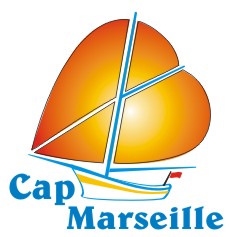 FICHE D’INSCRIPTION DU BATEAUAccueil à la base nautique du Roucas Blanc Promenade George PompidouVendredi 26, Samedi 27 et dimanche 28  SEPTEMBRE 2014Chef de bord :		Structure 	:Yole de Bantry  : 	Adresse 	:Ville et C  P	:Téléphone 	: E-mail 	:Site OU page facebook :		Nombre de participants ou régatiers : Participation/personne : gratuit    : camping, apéro de bienvenue + buffet des équipages  (sauf les licences FVA)L'accueil des participants se fera à partir de 17h30 le vendredi 26 septembre à la base nautique du Roucas Blanc pour les inscriptions et les licences - Modalités obligatoires : être licencié à la FVA Montant  pour défraiement :                               €    (faire une proposition) Pour toutes infos : caplaflaneuse@yahoo.fr Votre bulletin  d'inscription, est à  renvoyer à l'association Cap Marseille, 30 rue de l'Olivier – 13005 MARSEILLE ou par mail : caplaflaneuse@yahoo.frMerci de compléter la fiche, en particulier l'adresse mail afin de recevoir toutes nos informations sur support numérique (geste éco citoyen pour l'environnement).	 